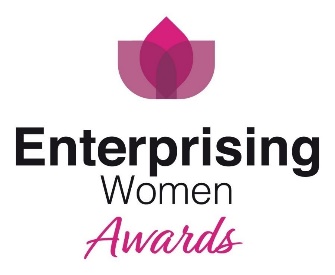 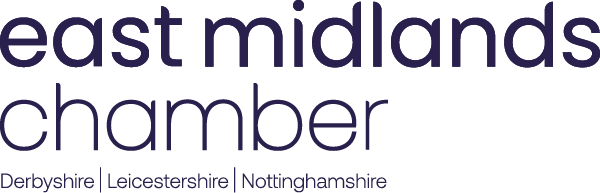 Enterprising WomenFemale Entrepreneur of the Year Award 2024Application FormSponsored by Fraser Stretton Property GroupThis award is for a female entrepreneur who has been in business for the last five years. The winner will be able to demonstrate the development of her business from clear vision and planning through to successful growth.Thank you for your interest in applying for the East Midlands Chamber (Derbyshire, Nottinghamshire, Leicestershire) Female Entrepreneur of the Year award. These awards celebrate and showcase the successes of women in business that have taken place in the East Midlands community over the past year.To support a valid entry, before completing this application please carefully read the accompanying guidelines for applying. Please note: Applications have a strict 2,000 word limit. This document currently contains 741 words which consists of instructions and questions. Therefore, the total word count of this entire document once completed must be no more than 2741 words. A maximum of 2 attachments (e.g., tables, graphs or photos) may be included with the entry form. These attachments must be image files (jpg, gif, png or tif) and must not exceed 5MB in total. Any attachments that exceed the permitted allowance or exceed the permitted file size will be deleted.Please save your completed form as a word document using the format yourcompany_awardcategory.doc (Example: East Midlands Chamber_Employer of the Year.doc) and email to events@emc-dnl.co.uk. The Chamber and Enterprising Women team look forward to receiving your entry and wishes you the best of luck. In 150 words, please provide a brief description of the business, the products or services it supplies, its customers and the markets that it operates in.You should cover:The nature of your businessYour products and servicesYour customersMarkets that you operate inReason for entering into the Enterprising Women AwardsPLEASE NOTE: This description will be provided as an overview to the East Midlands Chamber marketing team should you be successfully shortlisted as a finalist, which will be used in any marketing activity including event programmes and finalist videos. Please make sure you happy with the content in submission as the Chamber cannot be held responsible for making amendments. Please describe your journey while setting up your business.You should cover:What was the driving force behind your decision to start up in businessAny obstacles faced and overcome in the earlier days of starting up your businessLessons taken forward to date which now shape the way you conduct businessPlease describe the unique skills or methods that you have brought to your business since it was started, e.g. idea generation, building relationships, management style, new products or services etc.You should cover:Details of your business model and any decisions or changes that you have made which have directly influenced the business and the resultsPlease provide examples and evidence of how your actions have been instrumental to the success of the business. Consider the following areas and please select as many as appropriate: financial success, staff motivation and development, growth, customer development and retention, supplier relationships, operations and efficiency, community-based/environmental schemes.You should cover:Details of how your actions and ideas have been instrumental to the success of the business with evidenceAny examples of recognition you have received from the business or wider community for your achievementsWhat is your vision for the business and what objectives have been set to achieve this for the next three years? How is this communicated and reflected within the company? How does your vision impact on the business plan?You should cover:What your vision is for the business and whyWhat you have done to communicate your ideas within the businessThe impact that your vision has on the company’s business planMain objectives for the next three years and how these will be achievedPlease describe why you think you/the entrant should win the Female Entrepreneur of the Year award?TOTAL WORD COUNTContact nameName of entrantsCompany nameCompany addressEmail addressWeb site addressTelephone numberTwitter account Business sectorNature of businessMain product/serviceNumber of employeesChamber Membership Number  *These must be completedFY 2020FY 2021FY 2022Turnover*Net Profit*Reserves*